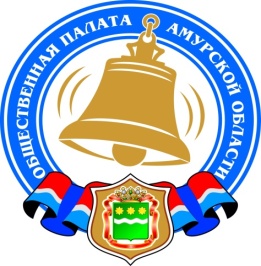 Хронология событий Общественной палаты Амурской области в апреле 2020 годаЗаконодательное Собрание объявляет о доформировании состава Общественной палаты Амурской областиПроцедура вызвана тем, что Общественную палату покинул один из ее членов. Доформирование осуществляется в соответствии с областным законом «Об Общественной палате Амурской области».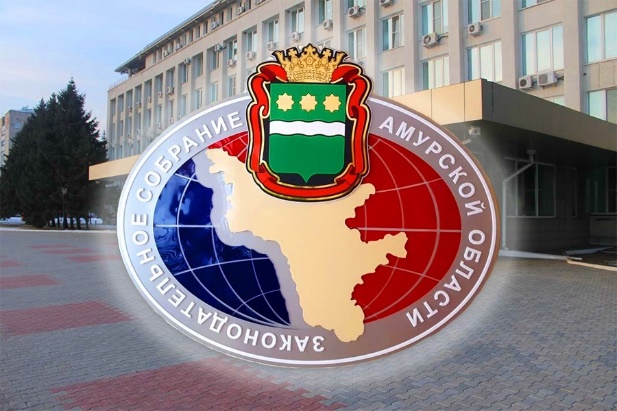 Правом на выдвижение кандидата в члены Общественной палаты области, утверждаемого Законодательным Собранием Амурской области, обладают зарегистрированные на территории области некоммерческие организации, в том числе региональные общественные объединения. С требованиями к кандидатам, с процедурой отбора и утверждения можно ознакомиться на сайте Законодательного Собрания Амурской области в разделе «Законотворческая деятельность»(http://zsamur.ru:5000/files/54/548476cd7d986fbd6bf3c72c3698d772.pdf).Прием предложений по кандидатурам оканчивается 13 апреля 2020 года.По информации Законодательного Собрания Амурской областиО формировании ОНК в Амурской области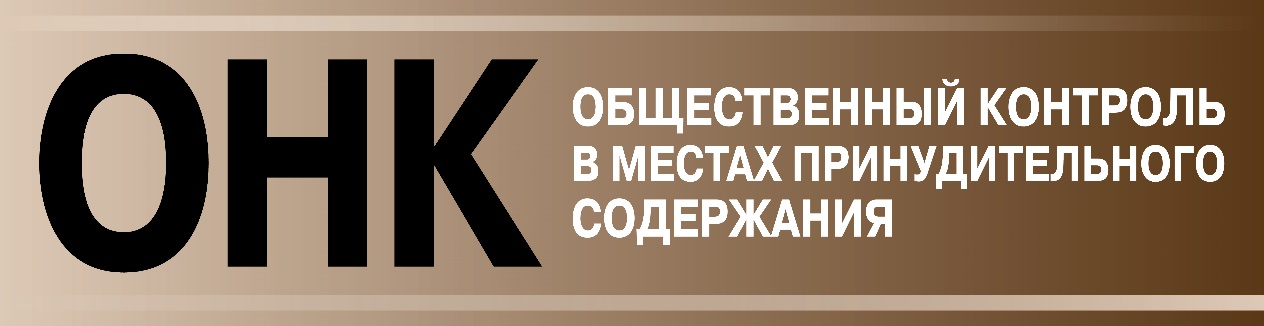 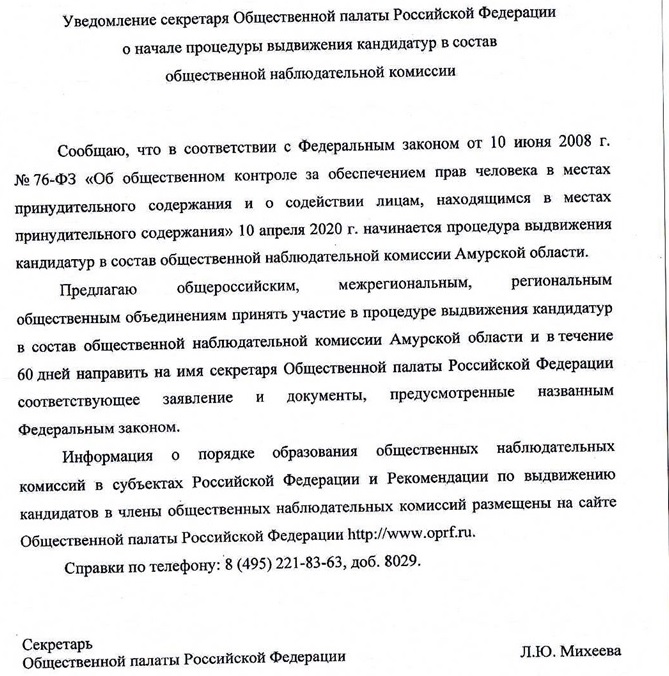 Пожилые граждане Амурской области могут обратиться за помощью к волонтерамВ рамках реализации Всероссийской акции #мывместе в Амурской области открыт Штаб помощи пожилым людям старше 65 лет и маломобильным гражданам, которые вынуждены оставаться дома в условиях возможного распространения коронавируса.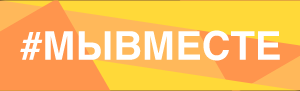 В профильный волонтерский штаб вошли представители отдела молодежной политики министерства образования и науки Амурской области, Амурского регионального отделения Всероссийского общественного движения «Волонтеры-медики», Амурского регионального отделения Общероссийского общественного движения «НАРОДНЫЙ ФРОНТ «ЗА РОССИЮ» в Амурской области, Ресурсного центра развития добровольчества Амурской области учредителем которого является Правительство Амурской области и других добровольческих организаций. В каждом муниципальном образовании при содействии Правительства Амурской области созданы муниципальные штабы, набраны волонтеры.Пожилые жители Амурской области могут оставить заявки на покупку продуктов, лекарств, кормов для домашних животных, оплату услуг ЖКХ по телефонам созданной Правительством Амурской области региональной горячей линии 112, а также 8-800-200-34-11, в разделе «Помощь пожилым при коронавирусе» Приложения «ОНФ.Помощь».После обращения на горячую линию представитель Штаба связывается с заявителем для уточнения деталей заявки. Волонтер приобретает необходимые товары, согласно заявке, и, не заходя в квартиру, передает заявителю, получает денежные средства за товар, отдает чек. Все действия волонтер выполняет, соблюдая необходимые гигиенические требования (в маске и перчатках). Перед прибытием к заявителю и передачей товара, волонтер в обязательном порядке обновляет средства индивидуальной защиты.Общественная палата Амурской области призывает пожилых жителей региона оставаться дома и, при необходимости, обратиться за помощью к волонтерам. Убедительно просим общественные организации области распространить информацию о телефоне горячей линии, чтобы пожилые граждане могли воспользоваться ей, в случае необходимости.«Я отметил важность предложения о публичном обсуждении возможных поправок в Конституцию Российской Федерации.Диалог общества и власти – это открытость власти и активность гражданского общества. Поэтому данное предложение является определяющим и неотъемлемым условием для развития гражданского общества».Русское географическое общество в четвертый раз вручает Премию РГО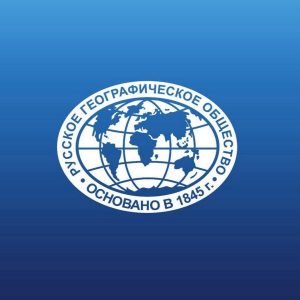 В 2020 году Русское географическое общество в четвертый раз вручает Премию РГО. Это престижная награда международного уровня в области национальной географии, экологии, сохранения и популяризации природного и историко-культурного наследия России, учрежденная в 2014 году. Подать заявку на соискание Премии РГО могут гражданин или организация из любой страны мира при условии, что их проекты посвящены России.
Участие в Премии РГО – это уникальный шанс внести вклад в развитие отечественной науки и получить одну из главных наград в области географии, экологии, сохранения и популяризации природного и историко-культурного наследия России.Эксперты и жюри конкурса – известные ученые, общественные деятели, путешественники, представители культуры и искусства. В 2020 году впервые объявлена номинация «Лучший туристический проект», которая будет вручаться за достижения в области создания и продвижения проектов по развитию внутреннего и въездного туризма в России (в том числе за результаты реализованных проектов в области экологического, активного, культурно-познавательного отдыха, таких как: туристские маршруты, туристско-рекреационные комплексы, событийные мероприятия, экскурсионные объекты, путеводители и другое).Финалисты проекта будут приглашены в Москву на торжественную церемонию награждения.В настоящее время ведется прием заявок на соискание Премии РГО 2020 года.Подать заявку, а также ознакомиться с описанием номинаций, сроками и порядком проведения Премии и другой подробной информацией можно на сайте Общества www.rgo.ru.Регионы против пандемии: меры поддержки населения, бизнеса, НКО8 апреля состоялось онлайн-совещание членов Общественной палаты РФ с руководителями общественных палат субъектов РФ «Участие общественных палат регионов в мониторинге социально-экономического положения и качества жизни граждан в условиях коронавирусной пандемии».Лидия Михеева, Секретарь Общественной палаты РФ, напомнила, что в рамках проекта Общественной палаты РФ #ВместеНКО запущена горячая линия по сбору вопросов и пожеланий от НКО, куда за неделю поступило более 150 обращений из 50 субъектов РФ, и анонсировала запланированные на 9 апреля общественные слушания «Меры поддержки НКО в условиях пандемии», участники которых обсудят законопроект, позволяющий высшим органам управления некоммерческих организаций в 2020–2021 годах принимать решения путем заочного голосования (№ 935688-7 «О внесении изменения в статью 29 Федерального закона «О некоммерческих организациях»), и внесут свои предложения по дополнительным мерам поддержки НКО.«На прошлой неделе, когда стремительно разрабатывался законодательный пакет мер реагирования на ситуацию с пандемией, Общественная палата РФ оперативно подготовила письма в Государственную Думу и Совет Федерации с предложением тех мер поддержки, которые могли бы быть дополнительно приняты, в том числе в отношении третьего сектора. В выступлении Председателя Правительства мы услышали, что некоторые из них будут оказаны. Напомню, что мы продолжаем работу с обращениями граждан — ожидаем роста обращений, связанных не с самой пандемией, а с экономической ситуацией, которая на ее фоне складывается», — пояснила Лидия Михеева.По словам главы Общественной палаты РФ, в ближайшее время на сайте ОП РФ будет запущен специальный онлайн-проект, который позволит отслеживать и фиксировать проблемы, с которыми сталкиваются граждане и представители НКО, представители бизнеса в связи со сложившейся ситуацией; на котором будут аккумулированы разъяснения по мерам поддержки, предпринимаемым властями; распространяться позитивные примеры общественной работы.«Общество не должно оставаться в стороне от усилий властей по стабилизации сложившейся ситуации. Мы готовы помогать властям и быть проводником информации о том, где меры поддержки срабатывают, а где нет. Полагаем, что в общественных палатах субъектов могут быть рабочие группы или штабы, которые помогут реализовать этот объединяющий проект, собирая информацию о том, что происходит в регионах, с какими бедами сталкивается население», — призвала Лидия Михеева подключиться к работе регионы.Важнейшим направлением работы Михеева считает разъяснение мер, предпринимаемых властями, населению и представителям малого и среднего бизнеса. В нормативных документах бывает сложно разобраться, говорит она, поэтому в региональные рабочие группы или штабы должны войти квалифицированные юристы, в том числе из региональных отделений Ассоциации юристов России, всероссийского общественного объединения «Опора России» и другие профессионалы.Еще одной важной задачей региональных палат должен стать сбор информации о положительных примерах организации помощи, сохранения бизнеса, решения финансовых и других проблем, убеждена Лидия Михеева.«Необходимо усилить взаимодействие с региональными СМИ, подключить местных активистов из числа журналистов. Все, что будет делаться в региональных общественных палатах, все позитивные примеры общественной работы будут аккумулированы в нашем большом онлайн-проекте. Надеюсь, что он внесет полезный вклад в общее дело и поможет многим гражданам и организациям, оказавшимся в непростых условиях; позволит донести их проблемы до органов государственной власти. Кроме того, так мы сможем препятствовать распространению ложной информации и способствовать сохранению в обществе спокойствия — показывать, где ложь и выдумки с одной стороны, с другой — рассказывать, что происходит на самом деле», — убеждена Лидия Михеева.Кроме того, по ее мнению, к такой разъяснительной работе целесообразно подключать представителей системы здравоохранения.По словам председателя Общественной палаты Хабаровского края Андрея Белоглазова, еще в середине марта в палате была сформирована рабочая группа по мониторингу изменений ситуации на рынке продовольственных товаров, кроме того, общественники совместно с жителями Хабаровского края в ежедневном режиме следили, насколько качественно обрабатываются подъезды жилых домов управляющими компаниями и ТСЖ.«Отклик колоссальный — мы получаем десятки обращений ежедневно, размещаем эту информацию на сайте нашей Общественной палаты, страницах в социальных сетях, передаем контролирующим и надзорным органам. Совместно с региональным отделением ОНФ сформировали рабочую группу по оказанию помощи маломобильным гражданам, людям старше 65 лет — закупаем для них продукты и медикаменты», — поделился общественник.Особую озабоченность Андрея Белоглазова вызывает то, что многие организации малого и среднего бизнеса, некоммерческие организации в сложившейся ситуации не могут оказывать социальные услуги, оплачивать аренду помещений, в частности, сильно пострадали НКО, которые работали с детьми в сфере физкультуры и спорта, в образовательной сфере, а также самозанятые граждане — многие молодые специалисты остались без работы, но при этом с ипотеками и кредитами. Важно не только помочь им, но и не допустить паники, информировать граждан, где можно получить информацию по принимаемым мерам поддержки, считает он.Заместитель председателя Общественной палаты Самарской области Павел Покровский рассказал, что в Самарской области действует проект «Жизнь продолжается», одна из задач которого — мониторинг динамики цен на основную линию продуктовых товаров. Благодаря этой работе в том числе удалось выявить картельный сговор по поводу повышения цен на лимоны и имбирь и добиться существенного снижения цен на эти продукты на территории Приволжского федерального округа.По словам Покровского, региональная Общественная палата взаимодействует как с органами исполнительной власти, так и с различными общественными организациями, профессиональными сообществами по налаживанию помощи малообеспеченным гражданам, многодетным семьям — последние, поделился он, получили по тысяче наборов рукоделия, которые помогут скрасить досуг в период самоизоляции.«В рамках поддержки бизнеса стараемся обращать внимание не только на сегодняшнюю ситуацию, но и на день завтрашний, потому что экономика — это основа основ. В частности, по направлениям туризма, гостиничного бизнеса, бытового обслуживания и питания постараемся добиться определенных послаблений и льгот», — заверил он.И. о. председателя Общественной палаты Челябинской области Николай Дейнеко обратил внимание, что, несмотря на принимаемые как на федеральном, так и на региональном уровне меры поддержки малого и среднего бизнеса и некоммерческого сектора, организации и предприятия не до конца понимают, что конкретно будет сделано, поэтому важно проводить с ними разъяснительную работу.В Челябинской области информация доносится до граждан и через сайт Общественной палаты, и через социальные сети, где общественники комментируют поступающую информацию, отметил он.«Много вопросов вызывает дистанционное образование — уже начались проблемы, т. к. родителей не устраивает такой формат обучения. Много вопросов по поводу ЕГЭ, ОГЭ», — делится Николай Дейнеко.Член Общественной палаты Иркутской области Сергей Киселев еще раз обратил внимание, что если в отношение малого и среднего бизнеса принимаются меры по реструктуризации кредитов, налоговым каникулам и ресурсным платежам, то меры поддержки НКО до сих пор не структурированы.«Предлагаю сделать на сайте ОП РФ отдельный раздел по мерам поддержки НКО — у нас более трех тысяч таких организаций, в которых тоже есть сотрудники, выплаты по зарплате и аренде. Когда они приходят в банк подавать документы на отсрочку платежей, им говорят, что они пока не попали в закон, — это надо дорабатывать», — настаивает Киселев.Очень важно понимать, что происходит в регионах, и работать во взаимодействии для того, чтобы решать проблемы бизнеса и некоммерческих организаций, подвела итоги совещания Лидия Михеева«Мы ждем от общественных палат обратной связи, в том числе и негативных примеров, и позитивных практик нормальной, простой, человеческой работы в этих непростых условиях», — призвала она.Онлайн-совещание показало, что тема поддержки НКО актуальна для всех регионов. Общественная палата РФ активно продвигает распространение мер поддержки малого и среднего бизнеса в условиях коронавируса на социально ориентированные некоммерческие организации. Мерам поддержки НКО будут посвящены обществнные слушания, которые состоятся в четверг в онлайн-формате.По результатам общения с регионами ОП РФ запустит специальный онлайн-проект, который будет информировать о мерах поддержки НКО, бизнеса и населения в условиях коронавируса, предпринимаемых как на федеральном, так и региональном уровнях.По материалам сайта Общественной палаты Российской Федерации#КОПИЛКАОПЫТАНКО28Ресурсный центр поддержки НКО приглашает общественные организации принять участие в проекте #КОПИЛКАОПЫТАНКО28.Ведь чтобы не происходило вокруг, НКО всегда на пути к своей цели – делать мир лучше! Давайте делать это вместе!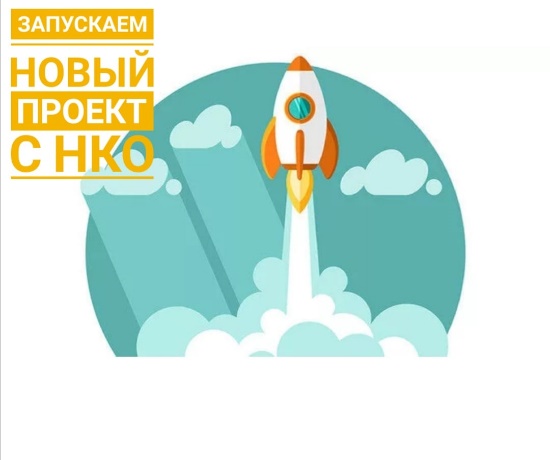 Суть проекта: делиться умениями, обучая друг друга полезным навыкам, интересным и проверенным опытом, своими изобретениями и лайфхаками, тем, что мы точно знаем и что отлично умеем, чтобы сделать жизнь лучше.«КопилкаопытаНКО28» – это полезные видео по профилю деятельности НКО: видео-уроки, мастер-классы, ворк-шопы, стримы и так далее, в которых представители амурских НКО наглядно что-то объясняют (или увлекательно мастерят). Формат не важен – он-лайн или в записи, стрим или монтаж – главное, чтоб полезно и интересно. Размещайте ролики в соцсетях, на ютуб-канале, на своем сайте – и присылайте нам ссылки и оригиналы. Мы – аккумулируем, размещаем у себя на сайте, продвигаем.Что получится:знакомство с наработками коллег и приобретение полезных навыков, пока весь мир стоит «на паузе»,опыт и освоение нового формата работы,продвижение своего НКО,полезный «след» в информационном пространств,новые партнёры, единомышленники, увеличение целевой аудитории и ваших благополучателей.Ведь жизнь продолжается, карантин не вечен, а добро всегда с нами!Охота в период коронавируса – быть или не быть?15 апреля 2020 года состоялось заседание «круглого стола» в режиме онлайн на тему «Охота в период коронавируса – быть или не быть?».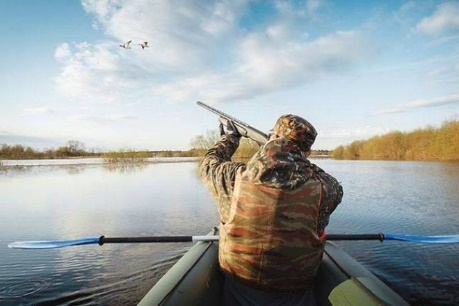 Заседание было проведено по инициативе Белобородова Бориса Леонидовича — председателя Комиссии по экономическому развитию и экологической безопасности Общественной палаты Амурской области и Сенчика Александра Васильевича — члена Общественной палаты Амурской области.Данный вопрос возник из-за многочисленных обращений от охотников Амурской области. В связи с тем, что на основании рекомендаций федеральных структур Росприроднадзора и Министерства природных ресурсов в целях профилактики и недопущения распространения новой коронавирусной инфекции подготовлен проект решения о запрещении охоты в Амурской области.В результате рассмотрения данного вопроса, было принято решение подготовить итоговую резолюцию заседания для дальнейшей передачи в Правительство Амурской области.Закрытие весенней охоты прокомментировал заместитель председателя правительства Амурской области Александр Нестеренко: «Весенняя охота — это всегда массовое мероприятие, которое пользуется у амурских охотников большой популярностью. Однако в сложившейся ситуации нам необходимо избежать нарушения режима самоизоляции и не допустить бесконтрольного перемещения жителей региона из района в район, в частности — с севера на юг. Достаточно одного зараженного коронавирусной инфекцией, чтобы запустить цепную реакцию». В этом году весенняя охота на водоплавающую дичь в Амурской области открываться не будет. Соответствующее постановление 15 апреля, подписал губернатор Василий Орлов.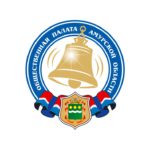 О сухих пайках для детей с ограниченными возможностями здоровья, в том числе с диабетом, и детей из малообеспеченных семей города БлаговещенскаОбщественной палатой Амурской области принят в работу вопрос о содержании сухих пайков для детей с ограниченными возможностями здоровья, в том числе с диабетом, и детей из малообеспеченных семей города Благовещенска.  Данный вопрос был передан в работу комиссии Общественной палаты Амурской области в составе: Орловой Жаккелины Эдуардовны, Лештаевой Виктории Леонидовны.Разъяснения по составу сухих пайков, их сроков годности для вышеназванных категорий детей предоставил директор муниципального казенного предприятия «Комбинат школьного питания» Управления образования администрации города Благовещенска Хименко Максим Юрьевич на примере готовых сухих пайкой во время встречи с членами комиссии.Комиссия, проанализировав предоставленную информацию на соответствие нормативно-правовым актам федерального, регионального, муниципального значения, а также внутренним правовым документам министерств, не нашла нарушений со стороны исполнителя.Несмотря на отсутствие в нормативно-правовых актах индивидуального подхода к составу сухих пайков для детей с различными заболеваниями, директор муниципального казенного предприятия «Комбинат школьного питания» Управления образования администрации города Благовещенска Хименко Максим Юрьевич готов скорректировать их состав для детей с диабетом при условии предоставления справок и сформированных заявок от общеобразовательных организаций города Благовещенска. Согласно пункту 1.7 Постановления Администрации города Благовещенска Амурской области от 8 сентября 2017 г. N3022 «Об утверждении Порядка предоставления бесплатного питания обучающимся с ограниченными возможностями здоровья в муниципальных общеобразовательных учреждениях города Благовещенска» замена бесплатного питания и сухих пайков на денежную компенсацию не производитсяДля общественного контроля за соблюдением санитарно-эпидемиологических норм в Инстаграме создан аккаунт НЕТСАНПИНА @netsanpina28В  директ все  жители Амурской области могут присылать фото-видеоматериалы о нарушениях в торговых точках и местах предоставления услуг постановления губернатора о соблюдении санитарных норм по предотвращению распространения коронавируса (отсутствие средств защиты у персонала, нахождение посетителей без маски, отсутствие дезсредств и так далее).Аккаунт создан по инициативе Ассоциации муниципальных образований области. Администрирует этот ресурс пресс-служба главы Белогорска. Любой житель области может сообщать о нарушении (фото или видео, населенный пункт, дата). Отделы потребительского рынка муниципалитетов берут на контроль получаемую информацию  о  нарушении норм в торговых точках муниципалитета.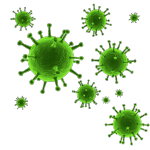 В случае появления информации о нарушении сообщают  предпринимателю, о факте нарушения с предупреждением устранить его либо направляют  комиссию для составления акта административного нарушения.Станислав Мелюков прокомментировал, что «активное использование этого механизма позволит снизить число нарушений и создаст атмосферу нетерпимости к несоблюдению санитарных правил, направленных на предотвращение распространения инфекции».Общественный контроль и новые социальные угрозы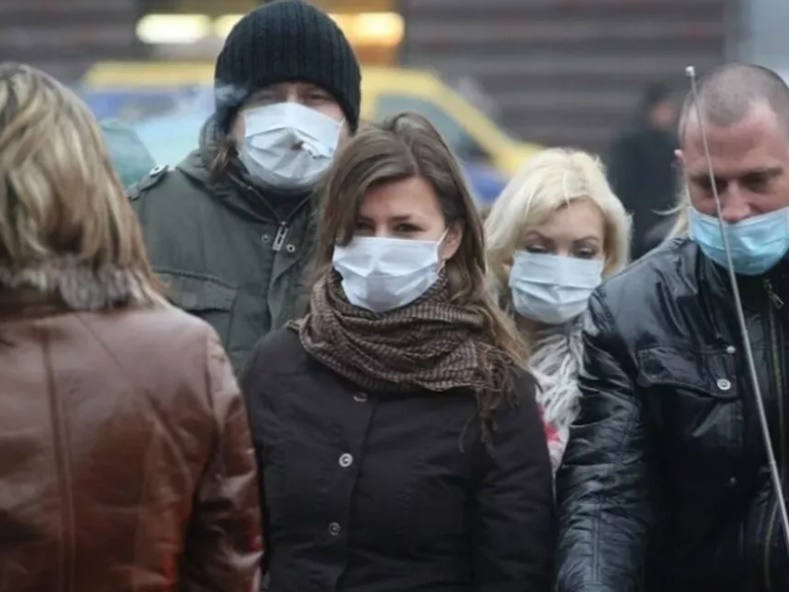 Общественники обсудили в онлайн-режиме противодействие негативным явлениям, связанным с пандемией «Общественный контроль в системе мер, направленных на реализацию политики противодействия социальным угрозам, вызванным пандемией коронавируса» — такое название носил круглый стол, проведенный Общественной палатой России 22 апреля в формате вебинара.Модератором мероприятия выступил первый заместитель председателя Комиссии ОП РФ по общественному контролю и взаимодействию с общественными советами Артем Кирьянов.«Сейчас крайне важно понять, чем механизмы общественного контроля могут помочь и содействовать в противостоянии распространению коронавируса; и каким образом мы будем осуществлять дальнейшее развитие общественного контроля, но уже с учетом накопленного за этот период опыта», — сказал он.Модератор отметил, что обсуждаемая тема включает в себя широкий круг вопросов, связанных как с сегодняшним положением дел на конкретных территориях, так и с тем, как будет развиваться экономика, как будут жить люди после того, как пандемия коронавируса будет пройдена.Средства индивидуальной защиты и поддержка врачейВыступивший на мероприятии помощник Министра здравоохранения Российской Федерации Алексей Кузнецов отметил, что сейчас активно идет процесс оказания помощи пациентам с COVID-19 и подозрением на заболевание. «На настоящий момент, как вы знаете, идет активный процесс подготовки коечного фонда в регионах для пациентов с коронавирусной инфекцией и подозрением на нее. И к 28 апреля этот процесс должен быть завершен в соответствии с указом Президента». Также Алексей Кузнецов отметил, что медицинские учреждения работают в мобилизационном режиме, и в этой связи необходимо особое внимание обратить на защиту медицинского персонала, начиная от вопросов своевременного обеспечения средствами индивидуальной защиты и заканчивая поддержкой врачей в возможности минимизировать социальные контакты вне рабочего места. Крайне важно обеспечивать регулярное, не реже раза в неделю, тестирование медработников, имеющих риски инфицирования. А в случае появления симптомов ОРВИ, такое тестирование должно проводиться немедленно. Сейчас в целом ряде регионов реализуются программы по предоставлению врачам гостиниц для обеспечения безопасности граждан в период распространения коронавирусной инфекции.Завершая свое выступление, Алексей Кузнецов отметил важность общественного контроля и поддержки общественников в период режима повышенной готовности как элемента обратной связи государства и общества.Артем Кирьянов отметил, что вопросы минимизации социальных контактов медперсонала должны решаться на уровне каждого отдельного региона. По словам участников круглого стола, деньги на расселение врачей в гостиницы выделили, кроме Москвы, в Нижегородской и в Новгородских областях. А в Калининградской области врачи будут проживать в гостиницах с сегодняшнего дня, помимо этого их будут обеспечивать трехразовым горячим питанием.Меры поддержки бизнеса и НКОПредседатель Комиссии Московской городской Думы по предпринимательству, инновационному развитию и информационным технологиям Валерий Головченко перечислил меры поддержки бизнеса, среди которых — субсидии расходов по доставке продуктов питания, продление срока уплаты авансовых платежей по налогу на имущество и на землю (или освобождение от уплаты арендных платежей на земли города), а также экономическая поддержка по кредитам в размере 6% годовых.«Ключевой, принципиальный вопрос — это не конечный набор мер, а срочные решения в ситуации, которая сложилась на сегодняшний день. Весь комплекс мер будет складываться в три основных этапа: срочные — во время карантина, они приняты и принимаются; среднесрочные — меры, которые будут приниматься между снятием режима самоизоляции; и долгосрочные — когда закончится эпидемия и мы сможем оценивать новую реальность, в которую привел нас этот трагический период», — рассказал он.Валерий Головченко обратился к субъектам общественного контроля экономических отраслей: «Коллеги, давайте максимально детализируем проверку того, что меры начинают работать, и давать сигналы, если они не работают».Член Общественного совета при Минэкономразвития РФ Алексей Ежов отметил, что ожидаемый общественниками пакет мер касается налоговых послаблений для НКО, в том числе — снижения страховых взносов с 30% до 15%. «Самый главный запрос, который я получаю, и который нам необходимо отрабатывать», — подчеркнул Алексей Ежов.Эти слова поддерживала и член Общественного совета (ОС) при Минэкономразвития Татьяна Полиди: «Сейчас про НКО вообще забыли. А во всех странах объявлены специальные грантовые программы».При этом вице-президент центра стратегических разработок Наталья Трунова заявила, что поддержка важна не только для НКО: «У нас пока остались компании, которые относятся к креативным секторам (архитектура, градостроительство, дизайн и т.д.). Они не входят в такие категории ОКВЭД, как туризм и строительство, которым оказывается помощь. Но именно у креативного сектора основная часть расходов — это Фонд оплаты труда. Да, сейчас они могут работать удаленно, но все контракты, которые обсуждались на этот год, у всех поставлены на стоп. И 99% из них в этом году не будут реализованы».Эксперт Совета при Президенте РФ по развитию гражданского общества и правам человека, член ОС при Минэкономразвития Елена Абросимова подчеркнула, что в сегодняшней ситуации в части общественного контроля должна активизироваться деятельность профессиональных ассоциаций и саморегулируемых организаций.«Кроме всего прочего, увеличится количество случаев незаконных увольнений сотрудников и невыплаты зарплаты со ссылкой на пандемию. Поэтому общественный контроль должен быть усилен в части соблюдения прав высвобождаемых работников всех отраслей», — пояснила она.Выстроить диалог с населениемВ свою очередь, председатель Общественного совета при Роспотребнадзоре Александр Мельцер заявил о том, что сейчас очень важно, чтобы все некоммерческие организации и общественные советы лаконично и четко информировали население и работодателей о том, что можно делать, а что нельзя.Тему информированности граждан подняла и председатель Комиссии по развитию некоммерческого сектора и поддержке социально ориентированных НКО Елена Тополева-Солдунова: «Всем прекрасно понятно, что именно по линии социальной защиты и трудовых отношений сейчас огромное количество проблем у граждан, просто многие люди даже не могут сориентироваться и разобраться в тех мерах поддержки, которые оказывает государство».«Мы договорились с Министерством труда и социальной защиты о том, что как только появляются какие-то нормативно-правовые акты, то мы стараемся объяснять это своим аудиториям — в том числе через социальные сети и СМИ. Мы работаем с прессой сейчас очень активно», — рассказала она.Противостоять распространению дезинформацииВопросы работы общественников со СМИ развил председатель Комиссии по развитию информационного сообщества, СМИ и массовых коммуникаций Александр Малькевич. Он рассказал не только о распространении дезинформации, но и о массовой активизации мошенников, использующих пандемию для своего обогащения.«Разными способами распространяется ложь, направленная на то, чтобы выудить у людей деньги или персональные данные. Это и SMS-сообщения, и сообщения в мессенджерах, и даже контекстная реклама на платформе Фейсбук. Мошенники просят выплатить им штраф за нарушение самоизоляции, говорят о каких-то компенсациях для тех, кто сидит на карантине, и просят прислать свои данные. Есть даже совершенно гнусная история — мошенники звонят и говорят, что ваш родственник находится в больнице с инфекцией. Предлагают перевести деньги на карточку или говорят, что сейчас приедет врач, а вы подсуньте ему деньги под дверь», — рассказал Малькевич.Он напомнил, что Общественная палата РФ запустила проект наконтроле2020.рф, один из блоков которого посвящен разоблачению возникающих в информационном пространстве фейков.В рамках выступления члена Общественного совета при Росздравнадзоре Виктора Дмитриева была поднята актуальная на текущий момент тема возможности доставки на дом лекарственных средств. С учетом данных, представленных Александром Малькевичем, дистанционная продажа лекарственных препаратов должна быть под жестким государственным и общественным контролем.Артем Кирьянов напомнил, что на сегодняшний день принят федеральный закон, который разрешает аптекам продавать через интернет лекарственные препараты, за исключением рецептурных, наркотических, психотропных и лекарств с долей этилового спирта более 25%. В настоящий момент Правительство Российской Федерации разрабатывает подзаконный акт, позволяющий осуществлять дистанционные продажи лекарств. Однако, отметил Кирьянов, доставка таких средств должна производиться фармацевтами (провизорами) либо сотрудниками аптечных сетей, а не коммерческими курьерскими службами, поскольку только закрепленные в штате аптек сотрудники могут быть верифицированы и обучены, а аптеки будут нести ответственность вплоть до лишения лицензии, в противном случае «нас ждет вал мошенничества, в котором в лучшем случае людям будут продавать мел вместо таблеток, а в худшем — будут человеческие жертвы. Полагаю, данная тема нуждается в дополнительном предметном обсуждении».Член общественного совета при Минтрансе Кирилл Янков вернулся к экономическим вопросам, озвучив другую проблему: «У нас есть беспокойство по поводу того, что государство, включив авиакомпании в список тех, кто нуждается в поддержке, не подумало о пассажирских перевозках других видов транспорта. Там тоже наблюдается обвал пассажиропотока».Завершая круглый стол, Артем Кирьянов обрисовал круг задач на самое ближайшее время. Он призвал всех членов общественных палат регионов и общественных советов при органах власти всех уровней создать на уровне субъектов РФ систему координации деятельности субъектов общественного контроля на региональном уровне.Опыт Новгородской областиПример такого объединения субъектов общественного контроля продемонстрировала председатель Комиссии по развитию социальной инфраструктуры и ЖКХ Общественной палаты Новгородской области Юлия Бороненко: «В феврале 2019 года, с учетом первостепенной важности общественного контроля для повышения качества коммуникаций между органами власти и гражданами, объединение усилий Общественной палаты Новгородской области, общественных советов при органах местного самоуправления с включением в эту систему общественных советов при органах исполнительной власти и территориальных подразделениях правоохранительных органов создало серьезную площадку для диалога — Координационный совет субъектов общественного контроля Новгородской области, — в значительной степени влияющую как на комплексные решения, определяющие развитие региона, так и на жизнь конкретного человека».15 апреля в онлайн-режиме состоялось расширенное заседание президиума Координационного совета субъектов общественного контроля Новгородской области, посвященное общественному мониторингу соблюдения трудовых прав граждан в условиях режима повышенной готовности. Итогом совещания стало формирование рабочей группы по общественному мониторингу соблюдения трудовых прав граждан в условиях режима повышенной готовности при поддержке прокуратуры региона и Управления ФНС России по Новгородской области.Усилить общественный мониторинг в регионах«Попрошу наших коллег из региональных общественных палат в срок до начала мая взять на себя задачу проанализировать, что есть у них на уровне субъектов, объединить возможности субъектов общественного контроля на региональном уровне, дать аналитические предложения — от этой аналитики будут зависеть сквозные темы общественного мониторинга» — подчеркнул Кирьянов.«В частности, по общественному мониторингу соблюдения трудовых прав граждан, наверное, вопросов нет. И здесь наш ближайший партнер — это Прокуратура России, как главный государственный правозащитник, а также Государственная трудовая инспекция», — сказал он.Артем Кирьянов попросил членов региональных палат рассмотреть возможность создания рабочих групп на площадке общественных палат регионов, в которые бы вошли представители надзорных органов и региональных органов власти, с тем, чтобы не происходило давления на работников, возникновения якобы добровольных заявлений об увольнении и немотивированных сокращений.«Еще один вопрос для текущего общественного контроля — это обеспеченность средствами индивидуальной защиты. Причем не только медицинского персонала, но и сотрудников правоохранительных органов, которые тоже работают в мобилизационном режиме, и сотрудников жилищно-коммунальной сферы», — добавил Кирьянов.Что касается долгосрочной перспективы, то важный вопрос, который Артем Кирьянов попросил не упускать из виду — это вопрос реализации национальных проектов.«После окончания действия режима повышенной готовности никто задач по реализации нацпроектов, конечно, не снимет. При этом нацпроекты — это один из видов создания системы занятости. Во многом нацпроекты — это строительство, в том числе дорожное строительство. Эта ситуация будет требовать еще более пристального общественного контроля, требующего отдельного серьезного разговора».«В целом сегодня мы наметили основные направления развития общественного контроля, некоторые механизмы, актуальные для объединения усилий гражданского общества. Полагаю, подобные совещания необходимы в широком формате, мы встретимся еще раз в начале мая, но вместе с тем Комиссия по общественному контролю и взаимодействию с общественными советами ОП РФ готова выступить модератором дискуссий по более узким темам, актуальным для различных социальных групп, отраслей экономики» — подвел итог мероприятия Артем Кирьянов.По информации Общественной палаты Российской ФедерацииОткрытый диалог Министерства Образования Амурской области и родителей, которые воспитывают детей с ОВЗ, детей — ИнвалидовОткрытый диалог Министерства Образования Амурской области и родителей , которые воспитывают детей с ОВЗ, детей — Инвалидов ( дошкольники , школьники, Студенты ) прошел сегодня 24 апреля в 14 часов .Встреча прошла в режиме онлайн, в Инстаграм на страничке Министерства Образования @minobramur .К такому решению 19 апреля 2020 г. пришли Заместитель председателя Правительства Амурской области, Министр Образования и науки Амурской области Яковлева Светлана Вячеславовна и Член Общественной Палаты Амурской области, член правления Регионального Отделения АО Всероссийской Организации Родителей детей инвалидов ( ВОРДИ) Маскаева Наталья Владимировна.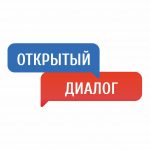 В связи с переходом на дистанционное обучение у целевой группы таких семей возникло много вопросов, которые в школе решить не представляется возможным, и накопились другие актуальные вопросы , которые имеют системный характер в коррекционном образовании.Запись прямого эфира будет доступной до 14:00 25 апреля 2020 в соцсети Инстаграм на странице Министерства Образования Амурской области.Поддержим Федеральную акцию «Мы всё равно скажем спасибо»!Приглашаем всех сказать слова благодарности ветеранам Великой Отечественной войны!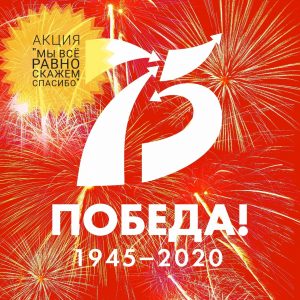 ✔️Сделайте запись оригинальных видео-обращений со словами благодарности в адрес ветеранов и павших воинов на любую видео камеру ( и даже на телефон);✔️пришлите запись на адрес электронной почты spasibo28@bk.ru до 6 мая 2020 года;✔️или разместите видео самостоятельно в социальных сетях с обязательным указанием #спасибоветерану28, #мывсёравноскажемспасибо.Самые яркие и душевные поздравления будут размещены в средствах массовой информации и социальных сетях основных партнёров Акции.«Бессмертный полк онлайн»ПОДКЛЮЧАЙТЕСЬ!В связи с пандемией коронавируса традиционное народное шествие «Бессмертный полк» претерпевает изменения и пройдет в режиме онлайн. Прямо сейчас создается единая база данных, из которой автоматически сформируется видеоряд из фотографий участников Великой Отечественной войны и их родственников с символикой акции.Для того чтобы принять участие, нужно загрузить фотографию героя и заполнить специальную форму одним из способов:1. Портал «Бессмертный полк — онлайн» — https://2020.polkrf.ru/2. Портал «Банк памяти» — https://sber9may.ru/3. Приложение «Бессмертный полк — онлайн» в Одноклассниках-https://ok.ru/app/immortal-regiment4. Приложение «Бессмертный полк — онлайн» ВКонтактеФотографий участников войны 9 мая будут транслироваться на более чем 200 медиаэкранах Москвы, online-кинотеатре OKKO, на портале «Бессмертного полка России» и федеральных каналах.О работе Комиссии по экономическому развитию и экологической безопасности Общественной палаты Амурской областиВ период ограничений, касающихся работы субъектов малого и среднего предпринимательства, в связи с распространением коронавирусной инфекции Белобородов Борис Леонидович — председатель Комиссии по экономическому развитию и экологической безопасности Общественной палаты Амурской области проводит мероприятия по обеспечению поддержки субъектов малого и среднего предпринимательства в Амурской области.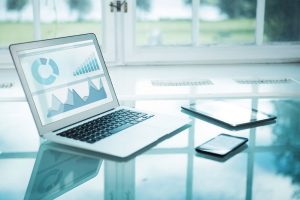 Очень важно донести до каждого предпринимателя полный объем информации о федеральных и региональных видах поддержки, в том числе нововведениях как на федеральном, так и на региональном уровнях.Борисом Леонидовичем проведена следующая работа:25 марта — интервью программе «Простые вопросы» на Альфа-ТВ «Бизнес в условиях эпидемии коронавируса».27 марта – пресс-конференция для СМИ по актуальным вопросам предпринимательской деятельности в условиях планируемых ограничений.6 апреля Интервью программе «В центре внимания» Амурского областного телевидения.В течение апреля 2 интервью по проблемам малого бизнеса программе «Вести-Благовещенск».8, 15, 22 апреля – участие в работе «экономического штаба» Амурской области под руководством губернатора (ближайшее онлайн-заседание 29 апр).9, 16 апреля – видеоконференции в формате «Бизнес и власть» с участием амурских предпринимателей и правительства области во главе с губернатором (ближайшая ВКС – 30 апр).15 апреля – круглый стол в онлайн-формате на тему «Охота – быть или не быть» совместно с А.В.Сенчиком и В.Н.Гладиловым.16, 23 апреля – общероссийские видеоконференции с Уполномоченным при Президенте РФ по защите прав предпринимателей Б.Ю.Титовым по актуальным вопросам защиты прав и законных интересов бизнеса (ближайшая ВКС 30 апр).23 апреля – онлайн-заседание Совета по развитию малого и среднего предпринимательства при правительстве Амурской области с участием губернатора, министров.28 апреля – рабочая встреча с руководством УФНС в онлайн-формате по вопросам взаимодействия с предпринимательским сообществом.С 28.03. по н/вр на имя губернатора области направлено 5 обращений с предложениями по вопросам экономики, часть из которых принято в работу.Поздравляем!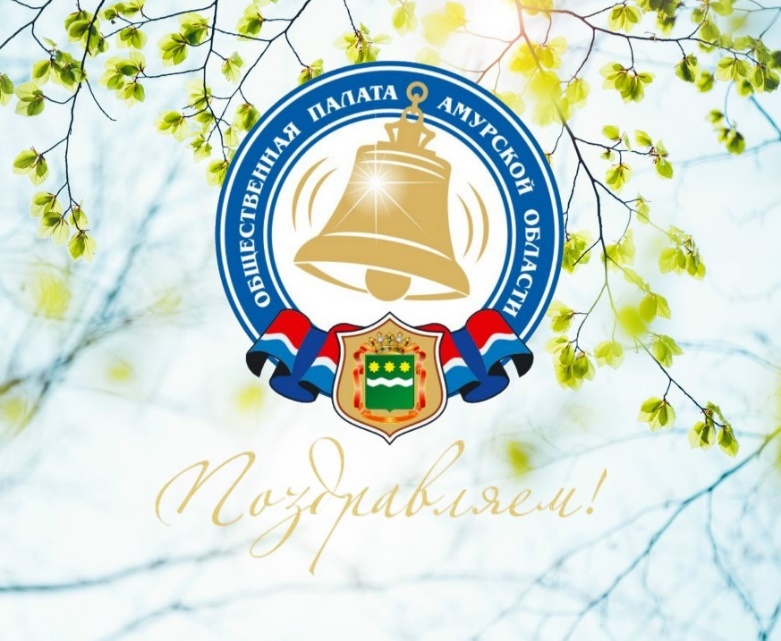 В связи с досрочным прекращением полномочий члена Общественной палаты Амурской области из списка Законодательного Собрания постановлением Законодательного Собрания Амурской области от 28.04.2020 № 48-з/235 был утвержден новый член Общественной палаты Амурской области V состава Марьин Игорь Владиславович — представитель ассоциации «Гостеприимства Амурской области».Поздравляем Игоря Владиславовича и желаем ему активной плодотворной работы на благо развития гражданского общества!Регламентные мероприятияв апреле 2020 года15 апреля 2020 года состоялось рабочая встреча с директором Комбината школьного питания управления образования администрации города Благовещенска;15 апреля 2020 года состоялось заседание «круглого стола» в режиме онлайн на тему «Охота в период коронавируса – быть или не быть?»;